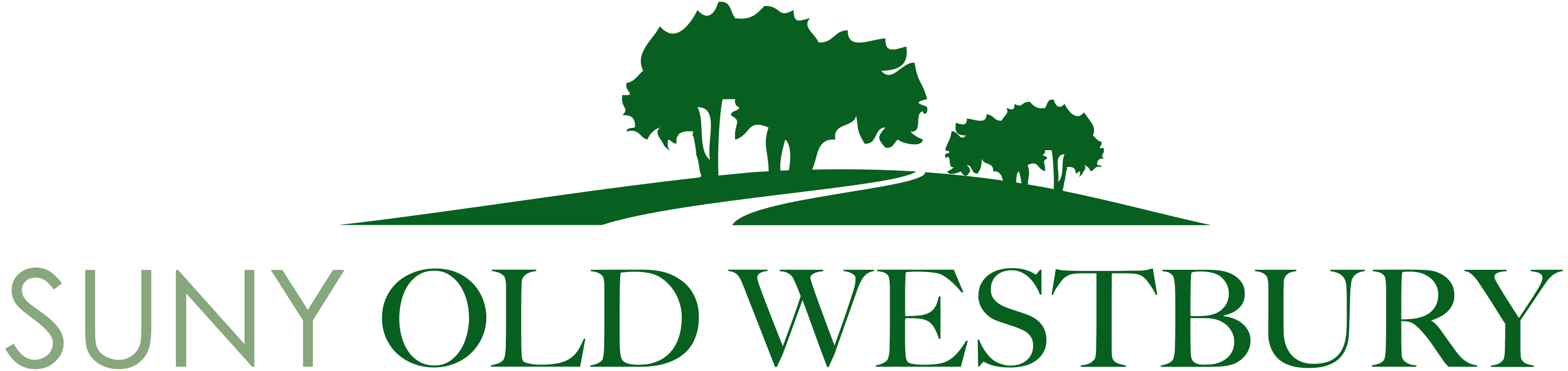 Institutional Review BoardTranslation Certification FormSection I. IRB Project InformationPrincipal Investigator (PI):_________________________________________________________Project Title: _________________________________________________________________________________________________________________________________________________Section II. Translator’s InformationName: ________________________________________________________________________ Email: _______________________________________ Phone: (     ) ______________________ Section III. Translation DetailsWhat study materials were translated by this designated translator? Please check all that apply:___Recruitment materials ___Consent form ___Consent script ___Instruments/materials ___Debriefing materials ___Other study materials: __________________________________________________ Language that study materials were translated into: ____________________________________ Please describe this translator’s qualifications to translate this language for this study: _____________________Translator’s Certification:By signing this form, I certify that I have accurately translated the identified study documents to the aforementioned translated language and back to English. I verify the accuracy of the translation in a language understandable to study participants.Translator’s Signature: __________________________________	Date: ____/____/____